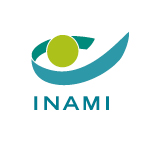 Lettre circulaire aux fournisseurs d’implants2020/01Second avenant à la convention nationale U/2014 et adhésion à la Convention nationaleMadame, Monsieur,Second avenant à la convention nationale U/2014La Commission  de convention entre les fournisseurs d'implants et les organismes assureurs a approuvé le second avenant à la Convention nationale du secteur lors de sa réunion du 28 novembre 2019.  Cet avenant entrera en vigueur le 1er janvier 2020. (Non-) Adhésion à la conventionSi vous ne souhaitez pas changer votre statut de conventionnement suite à cet avenant, vous ne devez pas entreprendre d’actions administratives :Vous avez adhéré à la convention U/2014 (y compris son premier avenant) et vous souhaitez maintenir cette adhésion ? Vous ne devez alors rien faire.Vous n’avez pas adhéré à la convention et vous ne souhaitez toujours pas adhérer après cet avenant ? Vous ne devez rien faire.Si vous souhaitez changer votre statut de conventionnement, vous devez nous le communiquer dans les 30 jours suivant la date de la présente circulaire, c’est-à-dire au plus tard le 1er mars 2020 :Si vous n’avez pas encore adhéré à la convention, je vous invite à renvoyer le formulaire d’adhésion que vous trouverez sur notre site web. Votre adhésion est dans ce cas valable à partir du 1er janvier 2020.Si vous ne souhaitez plus adhérer à la convention, veuillez le notifier via le formulaire de non- adhésion que vous retrouverez également sur notre site web. Votre non-adhésion commence dans ce cas à la date de notification de votre décision.Informations pratiquesNotre site internet:Vous trouverez le texte complet de la convention et du second avenant sur notre site internet www.inami.be > Professionnels > Fournisseurs d'implants d’implants.Vous pouvez vérifier votre situation d’adhésion et celle d’autres dispensateurs de soins via notre moteur de recherche : www.inami.be > Programmes web > « Rechercher un dispensateur de soins ».Nos données de contact:Si vous avez des questions sur le contenu de la convention ou de la nomenclature, vous pouvez contacter nos collaborateurs de la direction médicale :E-Mail: implant@riziv-inami.fgov.be 	Tél:	+32(0)2/739.77.00 Si vous avez des questions pratiques relatives aux modalités d’adhésion ou vos données administratives gérées par l’INAMI, vous pouvez alors contacter notre équipe administrative :E-Mail: dossierpharma@riziv-inami.fgov.be	Tél:	+32(0)2/739.74.79 (call center), le lundi et le jeudi de 13h à 16h et le mardi, mercredi et vendredi de 9h à 12h (veuillez préparer votre numéro INAMI)* * *J’espère que cette lettre vous aura fourni toutes les informations nécessaires et je vous remercie d’avance pour votre collaboration à l’accessibilité des citoyens aux prestations de soins.Veuillez agréer, Madame, Monsieur, l’expression de mes sentiments les meilleurs.Le Fonctionnaire dirigeant,Mickaël DAUBIEDirecteur-général a.i.     Nos données de contact: voir à la fin de cette circulaire     Nos données de contact: voir à la fin de cette circulaire     Nos données de contact: voir à la fin de cette circulaire     Nos données de contact: voir à la fin de cette circulaire     Nos références: OMZ-CIRC/Implant-2020-1F                              Bruxelles, le 31-01-2020         Nos références: OMZ-CIRC/Implant-2020-1F                              Bruxelles, le 31-01-2020         Nos références: OMZ-CIRC/Implant-2020-1F                              Bruxelles, le 31-01-2020         Nos références: OMZ-CIRC/Implant-2020-1F                              Bruxelles, le 31-01-2020    